KLAIR 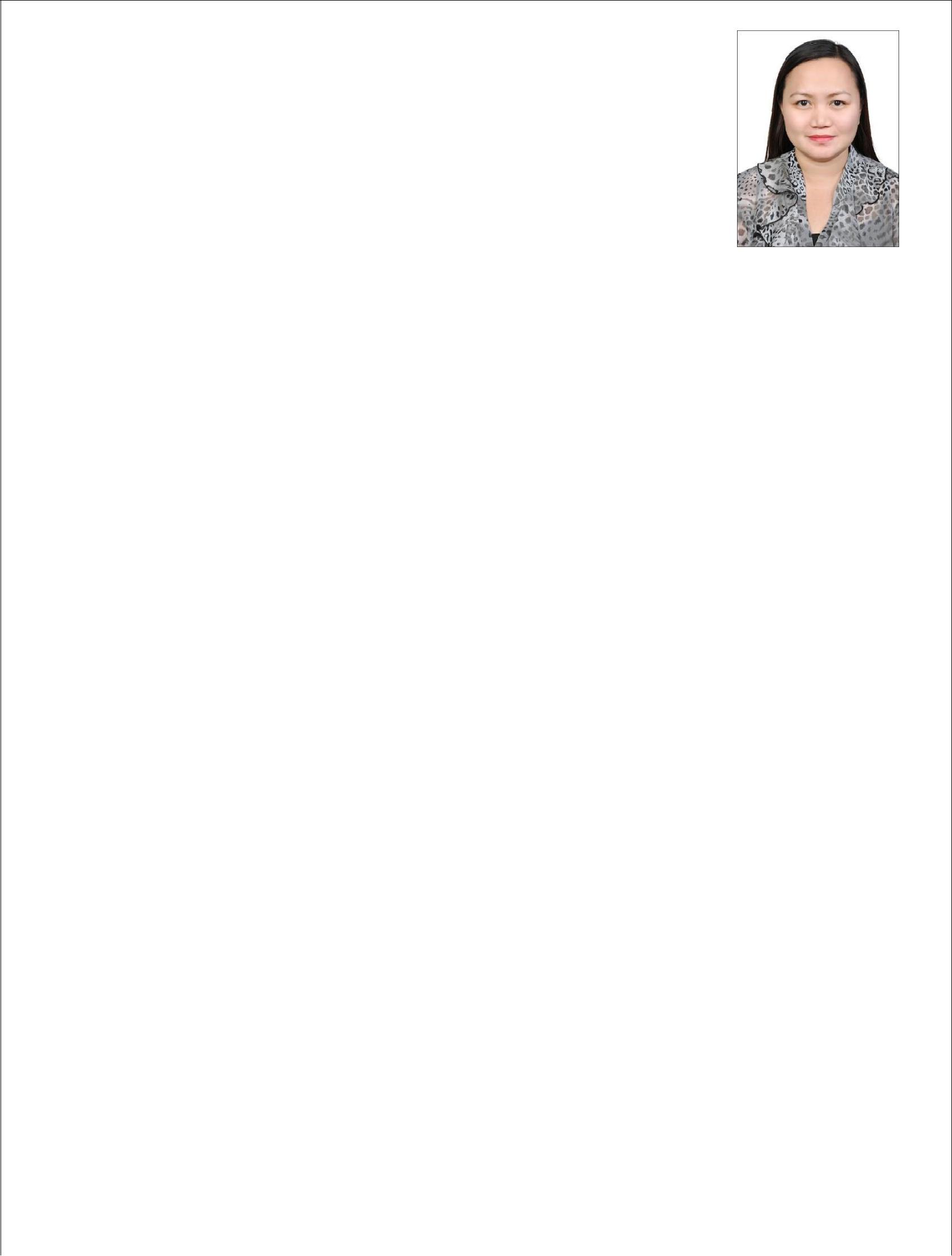 Email Address: klair.368913@2freemail.com WORK OBJECTIVE:With nine years of solid working experienced in United Arab Emirates as Administration Assistant, Receptionist cum Sales Coordinator and Purchase.Pursue stable and long term job opportunity in order to acquire challenging position in any field where my academic knowledge, work experiences, skills and strong capabilities can be mostly utilized.KNOWLEDGE and SKILLS:Administrative work / Secretarial and ReceptionistSales, Purchase and Store KeeperCustomer ServiceBasic AccountingComputer literate (Word, Excel, Outlook, E-mails)Self- & good communication skills in English languageHardworking, result oriented, team player, flexible and determined to learn.Can do multitasking jobs. CorrespondenceAble to work with a minimum supervision and can able to communicate in any level of organization.WORKING EXPERIENCES: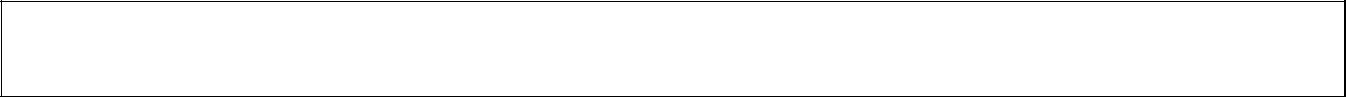 CONSENT GROUP – Al Quoz Industrial Area – Dubai U.A.E.April 15, 2010 up to dateDuties and Responsibilities:(As Admin Assistant cum Sales Coordinator & Store in Charge)Send quotations for customers through coordination with sales departmentPrepare sales order, delivery note and invoices for materials delivery using FOCUS network.Screen and forward emails to every departmentArrange courier bookings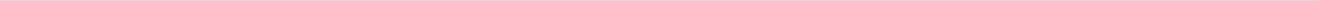 1 | P a g eFollow up payment collectionCoordinates with the sales teamMonitor stock of raw materialsCoordinates with production staff for their material requestPrepare local purchase orderReceive all incoming ordered raw materialsPosting all invoices & delivery notes in FOCUS soft net.Direct report to Division Manager(Receptionist cum Secretary)Attends and records incoming & outgoing callsEntertain visitors and walk-in customers in a courteous and polite wayCoordinates to sales department such as preparing invoices for customersReceive cash/cheque payments from the customers after sales.Arrange all incoming and outgoing courierProcess statement of accounts of every customer through courier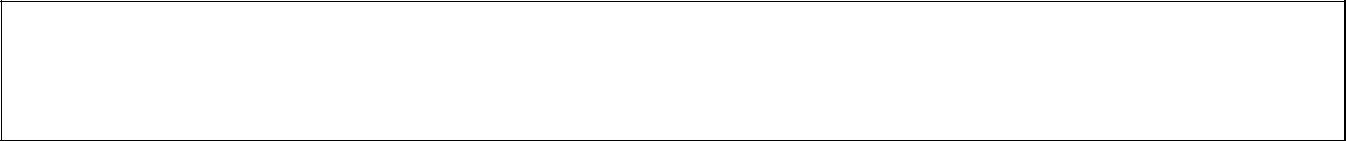 Hilali Light Industries Co. L.L.C. –Industrial Area 1, Sharjah – U.A.E.Receptionist cum Secretary / Commercial CoordinatorMay 2007 – August 05, 2009Duties and Responsibilities:Attends and records all incoming & outgoing callsResponsible for daily attendance records of all employeesEntertain guests and walk in customers in a friendly and polite mannerArrange courierManaging Correspondence as directed by the Managers & Sales RepresentativesCompiling reports and presentation materialsOrganized diaries and travel bookings of the managerAssist on administrative departmentPrepares invoices and follow-up paymentsKeeps an updated catalogue library, categorize files for easy referenceCompletes any other task assigned by the General ManagerMaintain an efficient filing system for Receipt Voucher, Fund transfers, and invoices from the customers and suppliersPrepares checks for payment2 | P a g e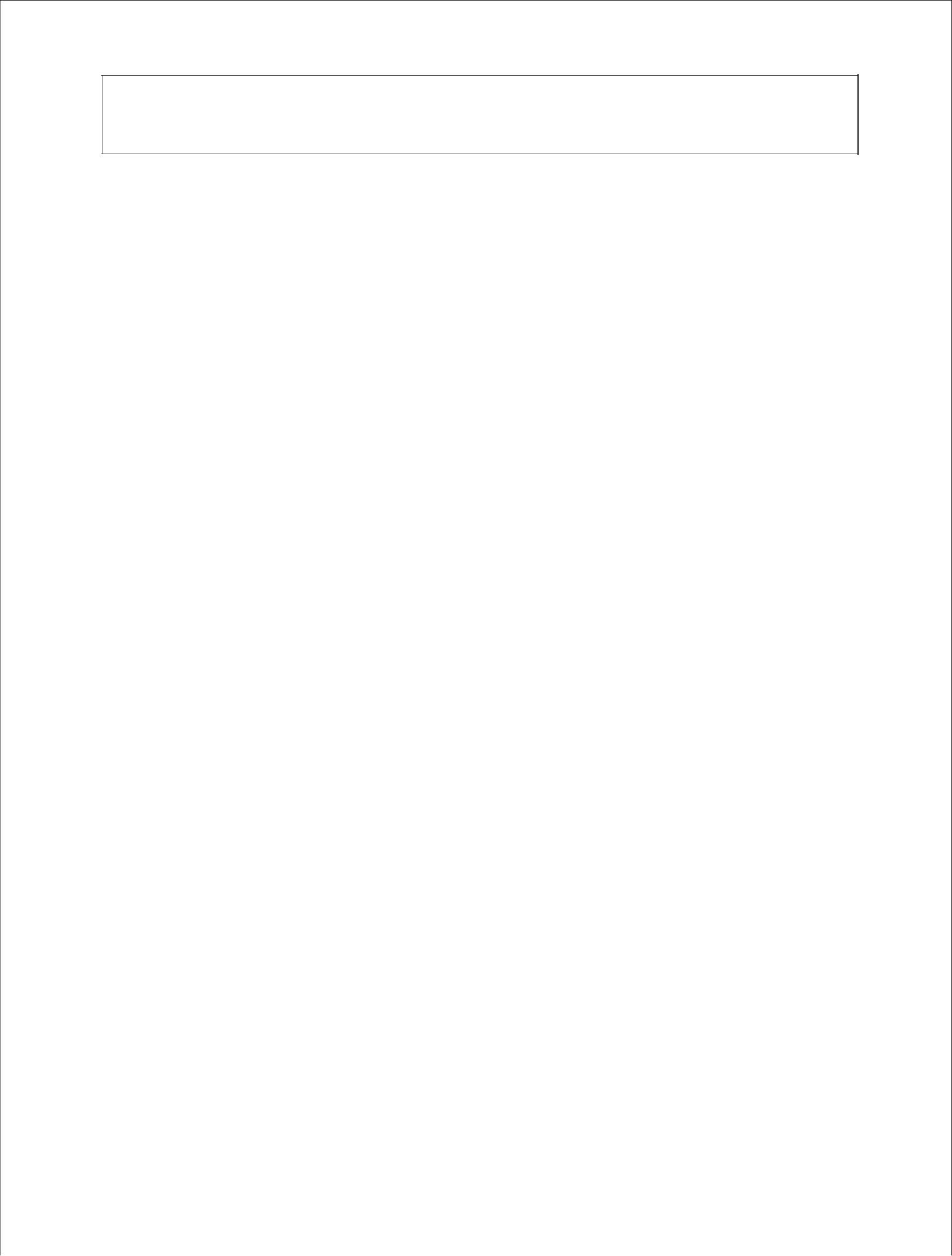 Agencia Bacolod Pawnshop & Jewelry Store– Bacolod City, Philippines Cashier / Vault Keeper (include cash & jewelries) / Customer Relations Officer October 2003 – December 2006Duties and Responsibilities:Distributes supplies in all branchVault Keeper - responsible of cash, jewelry, confidential documents and other valuable itemsHandling petty cash, payment of bills and all monetary payments to suppliers.Consolidate daily transaction & reports from all branches.Attends customers complain and queriesProcess bank transaction such as sales deposit and cash withdrawalReceived a recognition as an Outstanding Employee of the YearGlobe Telecommunications Company- Bacolod City, Philippines Customer Service Representative / Sales PersonnelMay 2002 – September 2003Duties and Responsibilities:Posting daily transactionsHandle cash paymentAttend customer complain and queriesUpgrade and sim cardPrepares counter receipt for collectionsMaintains all records and files of customersPrepares daily, monthly and yearly reports of transactionsProcess orders on a timely and efficient mannerRural Bank of Silay City - Silay City, PhilippinesManagement TraineeOctober 2001 – March 2002Duties and responsibilities:Maintains records of bank clients.Issues passbook for renewal clients.Assist teller on daily inventory.Filing bank records such as deposits and withdrawal slip.3 | P a g eTRAININGS and SEMINARS:Jewelry and Cellular phones Appraiser’s Seminar –Bacolod City, PhilippinesJob Orientation Seminars – Bacolod City, PhilippinesCustomers Service Seminars – Bacolod City, PhilippinesCorporate Social Responsibility Training, Bacolod City, PhilippinesEDUCATIONAL BACKGROUND:Degree:	Graduated as - Bachelor of Science in Commerce Major in Entrepreneurial ManagementSchool:	University of St. La Salle – Bacolod City, PhilippinesPeriod:	June 1998 – March 2002 (4 year course)PERSONAL DETAILS:Visa Status Marital Status Nationality Date of Birth Language Spoken: Residence Visa: Married: Filipino: May 23, 1981: English, Filipino& basic Arabic4 | P a g e